2015. június 8.Sajtóközleményaz országos szennyvíziszap hasznosítási és –elhelyezési stratégia, program, stratégia környezeti vizsgálat Elkészültek a „Stratégia felülvizsgálat, szennyvíziszap hasznosítási és – elhelyezési projektfejlesztési koncepció készítés” című, KEOP-7.9.0/12-2013-0009 azonosítószámú projekt keretén belül a SZENNYVÍZISZAP KEZELÉSI ÉS HASZNOSÍTÁSI STRATÉGIA (2014-2023) és PROGRAM (2014-2017), valamint ezek STRATÉGIAI KÖRNYEZETI VIZSGÁLATÁNAK dokumentumai. Társadalmi véleményeztetésük 2015. június 8-án elkezdődött és az ehhez szükséges információk minden érdeklődő számára elérhetők a Kormányzati Portálon.Az Országos Vízügyi Főigazgatóság (OVF) a Kedvezményezettje az 1449/2013. (VII. 16.) Korm. határozattal jóváhagyott, az Új Széchenyi Terv Környezet és Energia Operatív Program keretében támogatott" Stratégia felülvizsgálat, szennyvíziszap hasznosítási és – elhelyezési projektfejlesztési koncepció készítés" című, KEOP-7.9.0/12-2013-0009 azonosítószámú projektnek.A projekt célja a szennyvíziszap kezelés, hasznosítás, ártalmatlanítás szakterület támogatását megalapozó konkrét középtávú feladatok kijelölése, megvalósítandó fejlesztések meghatározása és az eredményes megvalósításhoz szükséges feltételek rögzítése.A projekt keretében országos szintű szennyvíziszap hasznosítási és - elhelyezési Középtávú Szakpolitikai Stratégia (10 évre, 2013-2023-ig tartó időhorizontra) és Rövidtávú Szakpolitikai Program (4 évre, 2013-2017-ig tartó időhorizontra) (Program) valamint az egyes tervek, illetve programok környezeti vizsgálatáról szóló, 2/2005 (I.11.) Korm. rendelet alapján Stratégiai Környezeti Vizsgálat készült.A kormányzati stratégiáról szóló 8/2012 (iii. 12.) Korm. Rendelet, illetve az egyes tervek, illetve programok környezeti vizsgálatáról 2/2005 (i.11.) Korm. Rendelet értelmében az elkészült dokumentumokat társadalmi véleményeztetésre kell bocsátani, melynek elsődleges módja ezek elérhetővé tétele a kormányzati portálon (www.kormany.hu). Ezzel lehetősége nyílik az ország minden polgárának és szervezetének aokumentumok megismerésére és véleményének kinyilvánítására. A vélemények beküldési határideje 2015. úlius 8. 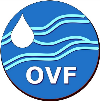 